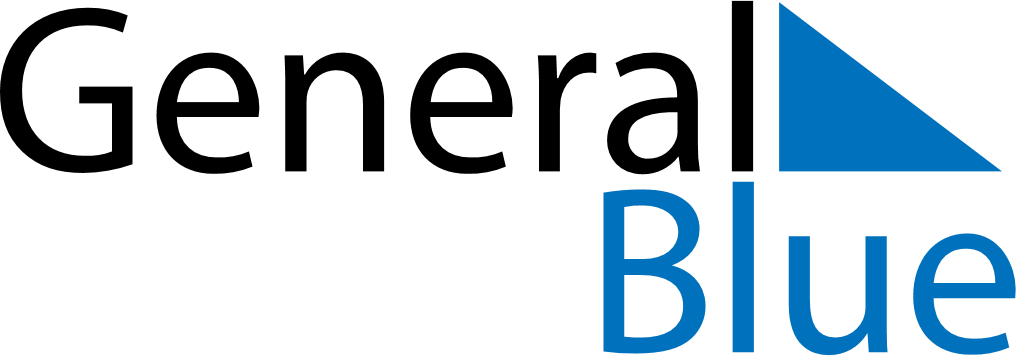 Jersey 2023 HolidaysJersey 2023 HolidaysDATENAME OF HOLIDAYJanuary 1, 2023SundayNew Year’s DayJanuary 2, 2023MondayNew Year’s Day (substitute day)March 19, 2023SundayMother’s DayApril 7, 2023FridayGood FridayApril 9, 2023SundayEaster SundayApril 10, 2023MondayEaster MondayMay 1, 2023MondayEarly May bank holidayMay 9, 2023TuesdayLiberation DayMay 29, 2023MondaySpring bank holidayJune 18, 2023SundayFather’s DayDecember 25, 2023MondayChristmas DayDecember 26, 2023TuesdayBoxing Day